УТВЕРЖДЕНпостановлением администрацииШкотовского муниципального районаот ________ № _______Административный регламентпредоставления муниципальной услуги «Выплата компенсации части родительской платы за присмотр и уход за детьми в муниципальных образовательных организациях, находящихся на территории Шкотовского муниципального района»I. Общие положения Предмет регулирования Административного регламента1.1.Административный регламент предоставления муниципальной услуги «Выплата компенсации части родительской платы за присмотр и уход за детьми в муниципальных образовательных организациях, находящихся на территории Шкотовского муниципального района» разработан в целях повышения качества и доступности предоставления муниципальной услуги, определяет стандарт, сроки и последовательность действий (административных процедур) при осуществлении полномочий по предоставлению муниципальной услуги в Шкотовском муниципальном районе. Настоящий Административный регламент регулирует отношения, возникающие на основании части 5 статьи 65 Федерального закона от 29 декабря 2012 года № 273-ФЗ «Об образовании в Российской Федерации» Круг Заявителей1.2. Заявителем на получение муниципальной услуги является родитель (законный представитель) детей, посещающих образовательные организации, реализующие образовательную программу дошкольного образования, внесший родительскую плату (или поручивший ее внести третьему лицу) за присмотр и уход за детьми в соответствующую образовательную организацию (далее – Заявитель).Требования к порядку информирования о предоставлении
муниципальной услуги1.3. Информирование о порядке предоставления муниципальной услуги осуществляется:1) непосредственно при личном приеме Заявителя в муниципальном образовательном учреждении Шкотовского муниципального района, предоставляющем муниципальную услугу (далее – образовательное учреждение) или многофункциональном центре предоставления государственных и муниципальных услуг (далее – многофункциональный центр, МФЦ); 2) по телефону в образовательном учреждении или многофункциональном центре;3) письменно, в том числе посредством электронной почты, почтовой связи общего пользования (далее - почтовой связи); 4) посредством размещения в открытой и доступной форме информации: в федеральной государственной информационной системе «Единый портал государственных и муниципальных услуг (функций)» (https://www.gosuslugi.ru/) (далее – ЕПГУ); на официальных сайтах образовательного учреждения; 5) посредством размещения информации на информационных стендах в образовательном учреждении или многофункционального центра. 1.4. Информирование осуществляется по вопросам, касающимся:- способов подачи заявления о предоставлении муниципальной услуги; 	- адресов, справочной информации о работе образовательных учреждений, и многофункциональных центров, обращение в которые необходимо для предоставления муниципальной услуги; - документов, необходимых для предоставления муниципальной услуги и услуг, которые являются необходимыми и обязательными для предоставления муниципальной услуги; - порядка и сроков предоставления муниципальной  услуги; - порядка получения сведений о ходе рассмотрения заявления о предоставлении муниципальной услуги и о результатах предоставления муниципальной услуги; - порядка досудебного (внесудебного) обжалования действий (бездействия) должностных лиц, и принимаемых ими решений при предоставлении муниципальной услуги. Получение информации по вопросам предоставления муниципальной услуги и услуг, которые являются необходимыми и обязательными для предоставления муниципальной услуги осуществляется бесплатно. 1.5. При устном обращении Заявителя (лично или по телефону) должностное лицо образовательного учреждения, работник многофункционального центра, осуществляющий консультирование, подробно и в вежливой (корректной) форме информирует обратившихся по интересующим вопросам. Ответ на телефонный звонок должен начинаться с информации о наименовании органа, в который позвонил Заявитель, фамилии, имени, отчества (последнее – при наличии) и должности специалиста, принявшего телефонный звонок. Если должностное лицо образовательного учреждения не может самостоятельно дать ответ, телефонный звонок должен быть переадресован (переведен) на другое должностное лицо или же обратившемуся лицу должен быть сообщен телефонный номер, по которому можно будет получить необходимую информацию. Если подготовка ответа требует продолжительного времени, он предлагает Заявителю один из следующих вариантов дальнейших действий: 	- изложить обращение в письменной форме; - назначить другое время для консультаций. Должностное лицо образовательного учреждения не вправе осуществлять информирование, выходящее за рамки стандартных процедур и условий предоставления муниципальной услуги, и влияющее прямо или косвенно на принимаемое решение. Продолжительность информирования по телефону не должна превышать 10 минут. Информирование осуществляется в соответствии с графиком приема граждан. 1.6. По письменному обращению должностное лицо образовательного учреждения, ответственное за предоставление муниципальной услуги, подробно в письменной форме разъясняет гражданину сведения по вопросам, указанным в пункте 1.3. настоящего Административного регламента. 1.7. На ЕПГУ размещаются сведения, предусмотренные Положением о федеральной государственной информационной системе «Федеральный реестр государственных и муниципальных услуг (функций)». Доступ к информации о сроках и порядке предоставления муниципальной услуги осуществляется без выполнения Заявителем каких-либо требований, в том числе без использования программного обеспечения, установка которого на технические средства Заявителя требует заключения лицензионного или иного соглашения с правообладателем программного обеспечения, предусматривающего взимание платы, регистрацию или авторизацию Заявителя, или предоставление им персональных данных. 1.8. На официальном сайте образовательного учреждения, на стендах в местах предоставления муниципальной услуги и услуг, которые являются необходимыми и обязательными для предоставления муниципальной услуги, и в многофункциональном центре размещается следующая справочная информация: - о месте нахождения и графике работы образовательных учреждений и их структурных подразделений, ответственных за предоставление муниципальной услуги, а также многофункциональных центров; - справочные телефоны структурных подразделений образовательных учреждений, ответственных за предоставление муниципальной услуги, в том числе номер телефона-автоинформатора (при наличии); - адрес официального сайта, а также электронной почты и (или) формы обратной связи МБДОУ в сети «Интернет». 1.9. В местах ожидания образовательных учреждений размещаются нормативные правовые акты, регулирующие порядок предоставления муниципальной услуги, в том числе Административный регламент, которые по требованию Заявителя предоставляются ему для ознакомления.1.10. Размещение информации о порядке предоставления муниципальной услуги на информационных стендах в помещении многофункционального центра осуществляется в соответствии с соглашением, заключенным между многофункциональным центром и Администрацией Шкотовского муниципального района с учетом требований к информированию, установленных Административным регламентом.1.11. Информация о ходе рассмотрения заявления о предоставлении муниципальной услуги и о результатах предоставления муниципальной услуги может быть получена Заявителем в личном кабинете на ЕПГУ, а также в соответствующем структурном подразделении образовательного учреждения при обращении Заявителя лично, по телефону, посредством электронной почты.II. Стандарт предоставления муниципальной услугиМуниципальная услуга «Выплата компенсации части родительской платы за присмотр и уход за детьми в муниципальных образовательных организациях, находящихся на территории Шкотовского муниципального района».2.1. Муниципальная услуга предоставляется образовательными учреждениями Шкотовского муниципального района. (Приложение № 1, пункт 1.).2.2. В предоставлении муниципальной услуги принимает участие  муниципальное казенное учреждение «Управление образованием» Шкотовского муниципального района.  (Приложение № 1, пункт 2). 2.3. При предоставлении муниципальной услуги образовательному учреждению запрещается требовать от Заявителя осуществления действий, в том числе согласований, необходимых для получения муниципальной услуги и связанных с обращением в иные государственные органы и организации, за исключением получения услуг, включенных в перечень услуг, которые являются необходимыми и обязательными для предоставления муниципальной услуги. Описание результата предоставления муниципальной услуги2.4. Результатом предоставления муниципальной услуги является:2.4.1. Решение о предоставлении муниципальной услуги по форме Приложения № 2 к настоящему Административному регламенту.2.4.2. Решение об отказе в предоставлении муниципальной услуги по форме Приложения № 3 к настоящему Административному регламенту.2.4.3. Решение об отказе в приеме документов о предоставлении муниципальной услуги по форме Приложения № 3.1 к настоящему Административному регламенту.Срок предоставления муниципальной услуги, в том числе с учетом необходимости обращения в организации, участвующие в предоставлении муниципальной услуги, срок приостановления предоставления муниципальной услуги, срок выдачи (направления) документов, являющихся результатом предоставления муниципальной услуги2.5. Образовательное учреждение в течение 6 рабочих дней со дня регистрации заявления и документов, необходимых для предоставления муниципальной услуги в образовательном учреждении, направляет Заявителю способом указанном в заявлении один из результатов, указанных в пункте 2.4 Административного регламента.Нормативные правовые акты, регулирующие предоставление муниципальной услуги2.6. Перечень нормативных правовых актов, регулирующих предоставление муниципальной услуги, приведен в Приложении № 4 к настоящему Административному регламенту.Исчерпывающий перечень документов и сведений, необходимых в соответствии с нормативными правовыми актами для предоставления муниципальной услуги, которые являются необходимыми и обязательными для предоставления муниципальной услуги, подлежащих представлению Заявителем, способы их получения Заявителем, в том числе в электронной форме, порядок их представления2.7. Для получения муниципальной услуги Заявитель представляет:2.7.1. Заявление о предоставлении муниципальной услуги по форме Приложения № 5 к настоящему Административному регламенту. В случае направления заявления посредством ЕПГУ формирование заявления осуществляется посредством заполнения интерактивной формы на ЕПГУ без необходимости дополнительной подачи заявления в какой-либо иной форме. В заявлении также указывается один из следующих способов направления результата предоставления муниципальной услуги: - в форме электронного документа в личном кабинете на ЕПГУ; 	- дополнительно на бумажном носителе в виде распечатанного экземпляра электронного документа в образовательном учреждении, многофункциональном центре; - на бумажном носителе в образовательном учреждении, многофункциональном центре.2.7.2. Документ, удостоверяющий личность Заявителя. В случае направления заявления посредством ЕПГУ сведения из документа, удостоверяющего личность Заявителя, формируются при подтверждении учетной записи в Единой системе идентификации и аутентификации из состава соответствующих данных указанной учетной записи и могут быть проверены путем направления запроса с использованием системы межведомственного электронного взаимодействия. 	В случае если документ, подтверждающий полномочия Заявителя выдан нотариусом, он должен быть подписан усиленной квалифицированной электронной подписью нотариуса, в иных случаях – подписан простой электронной подписью.2.7.3. Документ, удостоверяющий личность членов семьи Заявителя (для детей в возрасте до 14 лет - свидетельство о рождении, для детей в возрасте от 14 до 23 лет - свидетельство о рождении и паспорт);2.7.4. Документ о рождении ребенка, выданный компетентными органами иностранного государства (в случае рождения ребенка за пределами Российской Федерации);2.7.5. Документ, подтверждающий установление опеки (попечительства) над ребенком, в случае если Заявитель является опекуном (попечителем) (при необходимости);2.7.6. Справка о рождении по форме № 25 предоставляется, если сведения об отце ребенка внесены в актовую запись о рождении со слов матери (в случае, если документ предусмотрен нормативными правовыми актами субъекта РФ).2.8. Заявление и прилагаемые документы, указанные в пункте 2.7 настоящего Административного регламента, направляются (подаются) в образовательное учреждение в электронной форме путем заполнения формы запроса через личный кабинет на ЕПГУ.Исчерпывающий перечень документов и сведений, необходимых в соответствии с нормативными правовыми актами для предоставления муниципальной услуги, которые находятся в распоряжении государственных органов, органов местного самоуправления и иных органов, участвующих в предоставлении государственных или муниципальных услуг2.9. Перечень документов, необходимых в соответствии с нормативными правовыми актами для предоставления государственной услуги, которые находятся в распоряжении государственных органов, органов местного самоуправления и иных органов, участвующих в предоставлении государственных или муниципальных услуг в случае обращения:- свидетельство  о рождении ребенка;- сведения об установлении опеки над ребенком из решения органа опеки и попечительства;- сведения о лишении родительских прав;- сведения об ограничении родительских прав;- сведения об отобрании ребенка при непосредственной угрозе его жизни или здоровью;- сведения о заключении (расторжении) брака;- сведения об установлении отцовства;- сведения об изменении фамилии, имени или отчества для лиц, изменивших фамилию, имя или отчество.2.10. При предоставлении муниципальной услуги запрещается требовать от Заявителя:2.10.1. Представления документов и информации или осуществления действий, представление или осуществление которых не предусмотрено нормативными правовыми актами, регулирующими отношения, возникающие в связи с предоставлением муниципальной услуги.2.10.2. Представления документов и информации, отсутствие и (или) недостоверность которых не указывались при первоначальном отказе в приеме документов, необходимых для предоставления муниципальной услуги, либо в предоставлении муниципальной услуги, за исключением следующих случаев: - изменение требований нормативных правовых актов, касающихся предоставления муниципальной услуги, после первоначальной подачи заявления о предоставлении муниципальной услуги; - наличие ошибок в заявлении о предоставлении муниципальной услуги и документах, поданных Заявителем после первоначального отказа в приеме документов, необходимых для предоставления муниципальной услуги, либо в предоставлении муниципальной услуги и не включенных в представленный ранее комплект документов; - истечение срока действия документов или изменение информации после первоначального отказа в приеме документов, необходимых для предоставления муниципальной услуги, либо в предоставлении муниципальной услуги; - выявление документально подтвержденного факта (признаков) ошибочного или противоправного действия (бездействия) должностного лица образовательного учреждения, работника многофункционального центра, при первоначальном отказе в приеме документов, необходимых для предоставления муниципальной услуги, либо в предоставлении муниципальной услуги, о чем в письменном виде за подписью руководителя образовательного учреждения, руководителя многофункционального центра при первоначальном отказе в приеме документов, необходимых для предоставления муниципальной услуги, либо руководителя организации, уведомляется Заявитель, а также приносятся извинения за доставленные неудобства.Исчерпывающий перечень оснований для отказа в приеме документов, необходимых для предоставления муниципальной услуги2.11. Основаниями для отказа в приеме к рассмотрению документов, необходимых для предоставления муниципальной услуги, являются:- подача запроса о предоставлении услуги и документов, необходимых для предоставления услуги, в электронной форме с нарушением установленных требований;- представленные Заявителем документы содержат подчистки и исправления текста, не заверенные в порядке, установленном законодательством Российской Федерации;- документы содержат повреждения, наличие которых не позволяет в полном объеме использовать информацию и сведения, содержащиеся в документах для предоставления услуги;- некорректное заполнение обязательных полей в форме запроса, в том числе в интерактивной форме запроса на ЕПГУ (недостоверное, неполное, либо неправильное заполнение);- представленные документы или сведения утратили силу на момент обращения за услугой;- представление неполного комплекта документов, необходимых для предоставления услуги;- заявление о предоставлении услуги подано в орган государственной власти, орган местного самоуправления или организацию, в полномочия которых не входит предоставление услуги.Исчерпывающий перечень оснований для приостановления или отказа в предоставлении муниципальной услуги2.12. Оснований для приостановления предоставления муниципальной услуги законодательством Российской Федерации не предусмотрено.2.13. Основания для отказа в предоставлении муниципальной услуги:- Заявитель не соответствует категории лиц, имеющих право на предоставление услуги;- представленные Заявителем сведения в запросе о предоставлении услуги не соответствуют сведениям, полученным в порядке межведомственного взаимодействия;- наличие сведений о лишении родительских прав;- наличие сведений об ограничении в родительских правах;- наличие сведений об отобрании ребенка (детей) при непосредственной угрозе его жизни или здоровью.Перечень услуг, которые являются необходимыми и обязательными для предоставления муниципальной услуги, в том числе сведения о документе (документах), выдаваемом (выдаваемых) организациями, участвующими в предоставлении муниципальной услуги2.14. Услуги, необходимые и обязательные для предоставления муниципальной услуги, отсутствуют.Порядок, размер и основания взимания государственной пошлины или иной оплаты, взимаемой за предоставление муниципальной
услуги2.15. Предоставление муниципальной услуги осуществляется бесплатно.Порядок, размер и основания взимания платы за предоставление услуг, которые являются необходимыми и обязательными для предоставления муниципальной услуги, включая информацию о методике расчета размера такой платы2.16. Услуги, необходимые и обязательные для предоставления муниципальной услуги, отсутствуют.Максимальный срок ожидания в очереди при подаче запроса о предоставлении муниципальной услуги и при получении результата предоставления муниципальной услуги2.17. Максимальный срок ожидания в очереди при подаче запроса о предоставлении муниципальной услуги и при получении результата предоставления муниципальной услуги в образовательном учреждении или многофункциональном центре составляет не более 15 минут.Срок и порядок регистрации запроса Заявителя о предоставлении
муниципальной услуги, в том числе в электронной форме2.18. Заявление о предоставлении муниципальной услуги подлежит регистрации в образовательном учреждении в течение 1 рабочего дня со дня получения заявления и документов, необходимых для предоставления муниципальной услуги. В случае наличия оснований для отказа в приеме документов, необходимых для предоставления муниципальной услуги, указанных в пункте 2.11 настоящего Административного регламента, образовательное учреждение не позднее следующего за днем поступления заявления и документов, необходимых для предоставления муниципальной услуги, рабочего дня  направляет Заявителю решение об отказе в приеме документов по форме Приложения № 3.1 к настоящему Административному регламенту.Требования к помещениям, в которых предоставляется муниципальная услуга2.19. Местоположение административных зданий, в которых осуществляется прием заявлений и документов, необходимых для предоставления муниципальной услуги, а также выдача результатов предоставления муниципальной услуги, должно обеспечивать удобство для граждан с точки зрения пешеходной доступности от остановок общественного транспорта. В случае, если имеется возможность организации стоянки (парковки) возле здания (строения), в котором размещено помещение приема и выдачи документов, организовывается стоянка (парковка) для личного автомобильного транспорта Заявителей. За пользование стоянкой (парковкой) с Заявителей плата не взимается. Для парковки специальных автотранспортных средств инвалидов на стоянке (парковке) выделяется не менее 10% мест (но не менее одного места) для бесплатной парковки транспортных средств, управляемых инвалидами I, II групп, а также инвалидами III группы в порядке, установленном Правительством Российской Федерации, и транспортных средств, перевозящих таких инвалидов и (или) детей-инвалидов. В целях обеспечения беспрепятственного доступа Заявителей, в том числе передвигающихся на инвалидных колясках, вход в здание и помещения, в которых предоставляется муниципальная услуга, оборудуются пандусами, поручнями, тактильными (контрастными) предупреждающими элементами, иными специальными приспособлениями, позволяющими обеспечить беспрепятственный доступ и передвижение инвалидов, в соответствии с законодательством Российской Федерации о социальной защите инвалидов. Центральный вход в здание образовательного учреждения должен быть оборудован информационной табличкой (вывеской), содержащей информацию: 	- наименование; - местонахождение и юридический адрес; - режим работы; - график приема; - номера телефонов для справок. Помещения, в которых предоставляется муниципальная услуга, должны соответствовать санитарно-эпидемиологическим правилам и нормативам. Помещения, в которых предоставляется муниципальная услуга, оснащаются: - противопожарной системой и средствами пожаротушения; - системой оповещения о возникновении чрезвычайной ситуации; 	- средствами оказания первой медицинской помощи; - туалетными комнатами для посетителей. Место ожидания Заявителей оборудуется стульями, скамьями, количество которых определяется исходя из фактической нагрузки и возможностей для их размещения в помещении, а также информационными стендами. Тексты материалов, размещенных на информационном стенде, печатаются удобным для чтения шрифтом, без исправлений, с выделением наиболее важных мест полужирным шрифтом. Места для заполнения заявлений оборудуются стульями, столами (стойками), бланками заявлений, письменными принадлежностями. Места приема Заявителей оборудуются информационными табличками (вывесками) с указанием: - номера кабинета и наименования отдела; - фамилии, имени и отчества (последнее – при наличии), должности ответственного лица за прием документов; - графика приема Заявителей. Рабочее место каждого ответственного лица за прием документов, должно быть оборудовано персональным компьютером с возможностью доступа к необходимым информационным базам данных, печатающим устройством (принтером) и копирующим устройством. Лицо, ответственное за прием документов, должно иметь настольную табличку с указанием фамилии, имени, отчества (последнее - при наличии) и должности. При предоставлении муниципальной услуги инвалидам обеспечиваются: - возможность беспрепятственного доступа к объекту (зданию, помещению), в котором предоставляется муниципальная услуга; 	- возможность самостоятельного передвижения по территории, на которой расположены здания и помещения, в которых предоставляется муниципальная услуга, а также входа в такие объекты и выхода из них, посадки в транспортное средство и высадки из него, в том числе с использование кресла-коляски; - сопровождение инвалидов, имеющих стойкие расстройства функции зрения и самостоятельного передвижения; - надлежащее размещение оборудования и носителей информации, необходимых для обеспечения беспрепятственного доступа инвалидов зданиям и помещениям, в которых предоставляется муниципальная услуга, и к муниципальной услуге с учетом ограничений их жизнедеятельности; - дублирование необходимой для инвалидов зрительной информации, а также надписей, знаков и иной текстовой и графической информации знаками, выполненными рельефно-точечным шрифтом Брайля; допуск сурдопереводчика и тифлосурдопереводчика; - допуск собаки-проводника при наличии документа, подтверждающего ее специальное обучение, на объекты (здания, помещения), в которых предоставляется муниципальная услуга; - оказание инвалидам помощи в преодолении барьеров, мешающих получению ими муниципальной услуги наравне с другими лицами.Показатели доступности и качества муниципальной услуги2.20. Основными показателями доступности предоставления муниципальной услуги являются: - наличие полной и понятной информации о порядке, сроках и ходе предоставления муниципальной услуги в информационно-телекоммуникационных сетях общего пользования (в том числе в сети «Интернет»), средствах массовой информации; - возможность получения Заявителем уведомлений о предоставлении муниципальной услуги с помощью ЕПГУ; - возможность получения информации о ходе предоставления муниципальной услуги, в том числе с использованием информационно-коммуникационных технологий.2.21. Основными показателями качества предоставления муниципальной услуги являются: - своевременность предоставления муниципальной услуги в соответствии со стандартом ее предоставления, установленным настоящим Административным регламентом; - минимально возможное количество взаимодействий гражданина с должностными лицами, участвующими в предоставлении муниципальной услуги; - отсутствие обоснованных жалоб на действия (бездействие) сотрудников и их некорректное (невнимательное) отношение к Заявителям; 	- отсутствие нарушений установленных сроков в процессе предоставления муниципальной услуги; - отсутствие заявлений об оспаривании решений, действий (бездействия) образовательного учреждения, его должностных лиц, принимаемых (совершенных) при предоставлении муниципальной услуги, по итогам рассмотрения которых вынесены решения об удовлетворении (частичном удовлетворении) требований Заявителей.Иные требования, в том числе учитывающие особенности предоставления муниципальной услуги в многофункциональных центрах, особенности предоставления муниципальной услуги по экстерриториальному принципу и особенности предоставления муниципальной услуги в электронной форме2.22. Предоставление муниципальной услуги по экстерриториальному принципу осуществляется в части обеспечения возможности подачи заявлений посредством ЕПГУ и получения результата муниципальной услуги в многофункциональном центре.2.23. Заявителям обеспечивается возможность представления заявления и прилагаемых документов в форме электронных документов посредством ЕПГУ. В этом случае Заявитель авторизуется на ЕПГУ посредством подтвержденной учетной записи в ЕСИА, заполняет заявление о предоставлении муниципальной услуги с использованием интерактивной формы в электронном виде. Заполненное заявление о предоставлении муниципальной услуги отправляется Заявителем вместе с прикрепленными электронными образами документов, необходимыми для предоставления муниципальной услуги, в образовательное учреждение. При авторизации в ЕСИА заявление о предоставлении муниципальной услуги считается подписанным простой электронной подписью Заявителя. Результаты предоставления муниципальной услуги, указанные в пункте 2.4 настоящего Административного регламента, направляются Заявителю в личный кабинет на ЕПГУ в форме электронного документа, подписанного усиленной квалифицированной электронной подписью уполномоченного должностного лица образовательного учреждения в случае направления заявления посредством ЕПГУ. В случае направления заявления посредством ЕПГУ результат предоставления муниципальной услуги также может быть выдан Заявителю на бумажном носителе в образовательном учреждении, многофункциональном центре в порядке, предусмотренном пунктом 3.16 настоящего Административного регламента.2.24. Электронные документы представляются в следующих форматах:а) xml - для формализованных документов;б) doc, docx, odt - для документов с текстовым содержанием, не включающим формулы (за исключением документов, указанных в подпункте «в» настоящего пункта);в) xls, xlsx, ods - для документов, содержащих расчеты;г) pdf, jpg, jpeg - для документов с текстовым содержанием, в том числе включающих формулы и (или) графические изображения (за исключением документов, указанных в подпункте «в» настоящего пункта), а также документов с графическим содержанием. Допускается формирование электронного документа путем сканирования непосредственно с оригинала документа (использование копий не допускается), которое осуществляется с сохранением ориентации оригинала документа в разрешении 300 - 500 dpi (масштаб 1:1) с использованием следующих режимов: - «черно-белый» (при отсутствии в документе графических изображений и (или) цветного текста); - «оттенки серого» (при наличии в документе графических изображений, отличных от цветного графического изображения); - «цветной» или «режим полной цветопередачи» (при наличии в документе цветных графических изображений либо цветного текста); - сохранением всех аутентичных признаков подлинности, а именно: графической подписи лица, печати, углового штампа бланка; - количество файлов должно соответствовать количеству документов, каждый из которых содержит текстовую и (или) графическую информацию. Электронные документы должны обеспечивать: - возможность идентифицировать документ и количество листов в документе; - для документов, содержащих структурированные по частям, главам, разделам (подразделам) данные и закладки, обеспечивающие переходы по оглавлению и (или) к содержащимся в тексте рисункам и таблицам. Документы, подлежащие представлению в форматах xls, xlsx или ods, формируются в виде отдельного электронного документа.III. Состав, последовательность и сроки выполнения административных процедур (действий), требования к порядку их выполнения, в том числе особенности выполнения административных процедур в электронной формеИсчерпывающий перечень административных процедур3.1. Предоставление муниципальной услуги включает в себя следующие административные процедуры: - проверка документов и регистрация заявления; - получение сведений посредством Федеральной государственной информационной системы «Единая система межведомственного электронного взаимодействия» (далее – СМЭВ); - рассмотрение документов и сведений; - принятие решения; - выдача результата; - внесение результата муниципальной услуги в реестр юридически значимых записей. Описание административных процедур представлено в Приложении № 6 к настоящему Административному регламенту.Перечень административных процедур (действий) при предоставлении муниципальной услуги услуг в электронной форме3.2. При предоставлении муниципальной услуги в электронной форме Заявителю обеспечиваются: - получение информации о порядке и сроках предоставления муниципальной услуги; - формирование заявления; - прием и регистрация образовательным учреждением заявления и иных документов, необходимых для предоставления муниципальной услуги; - получение результата предоставления муниципальной услуги; получение сведений о ходе рассмотрения заявления; - осуществление оценки качества предоставления муниципальной услуги; - досудебное (внесудебное) обжалование решений и действий (бездействия) образовательного учреждения либо действия (бездействие) должностных лиц образовательного учреждения, предоставляющего муниципальную услугу.Порядок осуществления административных процедур (действий) в электронной форме3.3. Формирование заявления. Формирование заявления может осуществляться посредством заполнения электронной формы заявления на ЕПГУ без необходимости дополнительной подачи заявления в какой-либо иной форме. Форматно-логическая проверка сформированного заявления осуществляется после заполнения Заявителем каждого из полей электронной формы заявления. При выявлении некорректно заполненного поля электронной формы заявления Заявитель уведомляется о характере выявленной ошибки и порядке ее устранения посредством информационного сообщения непосредственно в электронной форме заявления. При формировании заявления Заявителю обеспечивается: а) возможность копирования и сохранения заявления и иных документов, указанных в пунктах 2.7 – 2.9 настоящего Административного регламента, необходимых для предоставления муниципальной услуги;б) возможность печати на бумажном носителе копии электронной формы заявления;в) сохранение ранее введенных в электронную форму заявления значений в любой момент по желанию пользователя, в том числе при возникновении ошибок ввода и возврате для повторного ввода значений в электронную форму заявления;г) заполнение полей электронной формы заявления до начала ввода сведений Заявителем с использованием сведений, размещенных в ЕСИА, и сведений, опубликованных на ЕПГУ, в части, касающейся сведений, отсутствующих в ЕСИА;д) возможность вернуться на любой из этапов заполнения электронной формы заявления без потери, ранее введенной информации;е) возможность доступа Заявителя на ЕПГУ к ранее поданным им заявлениям в течение не менее одного года, а также частично сформированных заявлений – в течение не менее 3 месяцев. Сформированное и подписанное заявление, и иные документы, необходимые для предоставления муниципальной услуги, направляются в образовательное учреждение посредством ЕПГУ.3.4. Образовательное учреждение обеспечивает в срок не позднее 1 рабочего дня с момента подачи заявления на ЕПГУ, а в случае его поступления в нерабочий или праздничный день, – в следующий за ним первый рабочий день:а) прием документов, необходимых для предоставления муниципальной услуги, и направление Заявителю электронного сообщения о поступлении заявления;б) регистрацию заявления и направление Заявителю уведомления о регистрации заявления либо об отказе в приеме документов, необходимых для предоставления муниципальной услуги.3.5. Электронное заявление становится доступным для должностного лица образовательного учреждения, ответственного за прием и регистрацию заявления (далее – ответственное должностное лицо), в государственной информационной системе, используемой образовательным учреждением для предоставления муниципальной услуги (далее – ГИС). Ответственное должностное лицо: - проверяет наличие электронных заявлений, поступивших с ЕПГУ, с периодом не реже 2 раз в день; - рассматривает поступившие заявления и приложенные образы документов (документы); - производит действия в соответствии с пунктом 3.4 настоящего Административного регламента.3.6. Заявителю в качестве результата предоставления муниципальной услуги обеспечивается возможность получения документа: - в форме электронного документа, подписанного усиленной квалифицированной электронной подписью уполномоченного должностного лица образовательного учреждения, направленного Заявителю в личный кабинет на ЕПГУ; - в виде бумажного документа, подтверждающего содержание электронного документа, который Заявитель получает при личном обращении в многофункциональном центре.3.7. Получение информации о ходе рассмотрения заявления и о результате предоставления муниципальной услуги производится вне зависимости от способа подачи заявления в личном кабинете на ЕПГУ, при условии авторизации. Заявитель имеет возможность просматривать статус электронного заявления, а также информацию о дальнейших действиях в личном кабинете по собственной инициативе, в любое время. При предоставлении муниципальной услуги в электронной форме Заявителю направляется:а) уведомление о приеме и регистрации заявления и иных документов, необходимых для предоставления муниципальной услуги, содержащее сведения о факте приема заявления и документов, необходимых для предоставления муниципальной услуги, и начале процедуры предоставления муниципальной услуги, а также сведения о дате и времени окончания предоставления муниципальной услуги либо мотивированный отказ в приеме документов, необходимых для предоставления муниципальной услуги;б) уведомление о результатах рассмотрения документов, необходимых для предоставления муниципальной услуги, содержащее сведения о принятии положительного решения о предоставлении муниципальной услуги и возможности получить результат предоставления муниципальной услуги либо мотивированный отказ в предоставлении муниципальной услуги.3.8. Заявителю обеспечивается возможность направления жалобы на решения, действия или бездействие образовательного учреждения, должностного лица образовательного учреждения, либо муниципального служащего в соответствии с действующим законодательством. Порядок исправления допущенных опечаток и ошибок в выданных в результате предоставления муниципальной услуги документах3.9. В случае выявления опечаток и ошибок Заявитель вправе обратиться в образовательное учреждение с заявлением с приложением документов, указанных в пункте 2.9 настоящего Административного регламента.3.10. Основания отказа в приеме заявления об исправлении опечаток и ошибок указаны в пункте 2.11 настоящего Административного регламента.3.11. Исправление допущенных опечаток и ошибок в выданных в результате предоставления муниципальной услуги документах осуществляется в следующем порядке:- заявитель при обнаружении опечаток и ошибок в документах, выданных в результате предоставления муниципальной услуги, обращается лично в образовательное учреждение с заявлением о необходимости исправления опечаток и ошибок, в котором содержится указание на их описание;- образовательное учреждение при получении заявления рассматривает необходимость внесения соответствующих изменений в документы, являющиеся результатом предоставления муниципальной услуги;- образовательное учреждение обеспечивает устранение опечаток и ошибок в документах, являющихся результатом предоставления муниципальной услуги;- срок устранения опечаток и ошибок не должен превышать 3 (трех) рабочих дней с момента регистрации заявления.Особенности выполнения административных процедур (действий) в многофункциональных центрах предоставления государственных и муниципальных услуг 3.12. В соответствии с заключенным соглашением о взаимодействии между многофункциональным центром и администрацией Шкотовского муниципального района многофункциональный центр осуществляет: - информирование Заявителей о порядке предоставления муниципальной услуги в многофункциональном центре, по иным вопросам, связанным с предоставлением муниципальной услуги, а также консультирование Заявителей о порядке предоставления муниципальной услуги в многофункциональном центре; - выдачу Заявителю результата предоставления муниципальной услуги, на бумажном носителе, подтверждающих содержание электронных документов, направленных в многофункциональный центр по результатам предоставления муниципальной услуги, а также выдача документов, включая составление на бумажном носителе, и заверка  выписок из информационных систем органов, предоставляющих муниципальных услуг; Информирование Заявителей3.13. Информирование Заявителя многофункциональными центрами осуществляется следующими способами:а) посредством привлечения средств массовой информации, а также путем размещения информации на официальных сайтах и информационных стендах многофункциональных центров;б) при обращении Заявителя в многофункциональный центр лично, по телефону, посредством почтовых отправлений, либо по электронной почте. При личном обращении работник многофункционального центра подробно информирует Заявителей по интересующим их вопросам в вежливой корректной форме с использованием официально-делового стиля речи. Рекомендуемое время предоставления консультации – не более 15 минут, время ожидания в очереди в секторе информирования для получения информации о муниципальных услугах не может превышать 15 минут. Ответ на телефонный звонок должен начинаться с информации о наименовании организации, фамилии, имени, отчестве и должности работника многофункционального центра, принявшего телефонный звонок. Индивидуальное устное консультирование при обращении Заявителя по телефону работник многофункционального центра осуществляет не более 10 минут.В случае если для подготовки ответа требуется более продолжительное время, работник многофункционального центра, осуществляющий индивидуальное устное консультирование по телефону, может предложить Заявителю: - изложить обращение в письменной форме (ответ направляется Заявителю в соответствии со способом, указанным в обращении); - назначить другое время для консультаций. При консультировании по письменному обращению Заявителя, ответ направляется в письменном виде в срок не позднее 5 календарных дней с момента регистрации обращения в форме электронного документа по адресу электронной почты, указанному в обращении, поступившем в многофункциональный центр в форме электронного документа, и в письменной форме по почтовому адресу, указанному в обращении, поступившем в многофункциональный центр в письменной форме.Выдача Заявителю результата предоставления муниципальной услуги3.15. При наличии в заявлении о предоставлении муниципальной услуги указания о выдаче результатов оказания услуги через многофункциональный центр, образовательное учреждение передает документы в многофункциональный центр для последующей выдачи Заявителю способом, согласно заключенному соглашению о взаимодействии между многофункциональным центром и администрацией Шкотовского муниципального района. 3.16. Прием Заявителей для выдачи документов, являющихся результатом муниципальной услуги, в порядке очередности при получении номерного талона из терминала электронной очереди, соответствующего цели обращения, либо по предварительной записи. Работник многофункционального центра осуществляет следующие действия: устанавливает личность Заявителя на основании документа, удостоверяющего личность в соответствии с законодательством Российской Федерации; определяет статус исполнения заявления Заявителя в ГИС; 	распечатывает результат предоставления муниципальной услуги в виде экземпляра электронного документа на бумажном носителе и заверяет его с использованием печати многофункционального центра (в предусмотренных нормативными правовыми актами Российской Федерации случаях – печати с изображением Государственного герба Российской Федерации); заверяет экземпляр электронного документа на бумажном носителе с использованием печати многофункционального центра (в предусмотренных нормативными правовыми актами Российской Федерации случаях – печати с изображением Государственного герба Российской Федерации); выдает документы заявителю, при необходимости запрашивает у Заявителя подписи за каждый выданный документ; запрашивает согласие заявителя на участие в смс-опросе для оценки качества предоставленных услуг многофункциональным центром.IV. Формы контроля за исполнением административного регламента. Порядок осуществления текущего контроля за соблюдением и исполнением ответственными должностными лицами положений регламента и иных нормативных правовых актов, устанавливающих требования к предоставлению муниципальной услуги, а также принятием ими решений4.1. Текущий контроль за соблюдением и исполнением настоящего Административного регламента, иных нормативных правовых актов, устанавливающих требования к предоставлению муниципальной услуги, осуществляется на постоянной основе должностными лицами образовательного учреждения, уполномоченными на осуществление контроля за предоставлением муниципальной услуги. Для текущего контроля используются сведения служебной корреспонденции, устная и письменная информация специалистов и должностных лиц образовательного учреждения. 	Текущий контроль осуществляется путем проведения проверок: - решений о предоставлении (об отказе в предоставлении) муниципальной услуги; - выявления и устранения нарушений прав граждан; - рассмотрения, принятия решений и подготовки ответов на обращения граждан, содержащие жалобы на решения, действия (бездействие) должностных лиц.Порядок и периодичность осуществления плановых и внеплановых проверок полноты и качества предоставления муниципальной услуги, в том числе порядок и формы контроля за полнотой и качеством предоставления муниципальной услуги4.2. Контроль за полнотой и качеством предоставления муниципальной услуги включает в себя проведение плановых и внеплановых проверок.4.3. Плановые проверки осуществляются на основании годовых планов работы образовательного учреждения, утверждаемых руководителем. При плановой проверке полноты и качества предоставления муниципальной услуги контролю подлежат: - соблюдение сроков предоставления муниципальной услуги; 	-соблюдение положений настоящего Административного регламента; 	- правильность и обоснованность принятого решения об отказе в предоставлении муниципальной услуги. Основанием для проведения внеплановых проверок являются: - получение от государственных органов, органов местного самоуправления информации о предполагаемых или выявленных нарушениях нормативных правовых актов Российской Федерации, нормативных правовых актов Приморского края и нормативных правовых актов органов местного самоуправления Шкотовского муниципального района; - обращения граждан и юридических лиц на нарушения законодательства, в том числе на качество предоставления муниципальной услуги.Ответственность должностных лиц за решения и действия (бездействие), принимаемые (осуществляемые) ими в ходе предоставления муниципальной услуги4.4. По результатам проведенных проверок в случае выявления нарушений прав заявителей осуществляется привлечение виновных лиц к ответственности в соответствии с законодательством Российской Федерации. 	Проверки полноты и качества предоставления муниципальной услуги осуществляется на основании распоряжений и приказов администрации Шкотовского муниципального района, муниципального казенного учреждения «Управление образованием» Шкотовского муниципального района. Проверки могут быть плановыми (не реже 2 раз в год) и внеплановыми в случае обращений заинтересованных лиц. При проверке могут рассматриваться все вопросы, связанные с предоставлением муниципальной услуги (комплексные проверки) или отдельные вопросы (тематические проверки). Проверка также может проводиться по конкретному обращению заявителя. Персональная ответственность должностных лиц за правильность и своевременность принятия решения о предоставлении (об отказе в предоставлении) муниципальной услуги закрепляется в их должностных регламентах в соответствии с требованиями законодательства.Требования к порядку и формам контроля предоставления муниципальной услуги, в том числе со стороны граждан, их объединений и организаций4.5. Граждане, их объединения и организации имеют право осуществлять контроль над предоставлением муниципальной услуги путем получения информации о ходе предоставления муниципальной услуги, в том числе о сроках завершения административных процедур (действий). Граждане, их объединения и организации также имеют право:- направлять замечания и предложения по улучшению доступности и качества предоставления муниципальной услуги; - вносить предложения о мерах по устранению нарушений настоящего Административного регламента.4.6. Должностные лица образовательного учреждения принимают меры к прекращению допущенных нарушений, устраняют причины и условия, способствующие совершению нарушений. Информация о результатах рассмотрения замечаний и предложений граждан, их объединений и организаций доводится до сведения лиц, направивших эти замечания и предложения.V. Досудебный (внесудебный) порядок обжалования решений и действий (бездействия) органа, предоставляющего муниципальную услугу, а также их должностных лиц5.1. Решения и действия (бездействие) образовательного учреждения, предоставляющего муниципальную услугу, многофункционального центра, работника многофункционального центра, принятые (осуществляемые) в ходе предоставления муниципальной услуги могут быть обжалованы заявителем в досудебном (внесудебном) порядке (далее-жалоба). 5.2. Досудебный (внесудебный) порядок обжалования, установленный настоящим разделом, применяется ко всем административным процедурам, перечисленным в разделе III настоящего регламента.Заявитель может обратиться с жалобой, в том числе в следующих случаях: - нарушение срока регистрации заявления о предоставлении муниципальной услуги; - нарушение срока предоставления муниципальной услуги; - требование у заявителя документов или информации, либо осуществления действий, представление или осуществление которых не предусмотрено нормативными правовыми актами Российской Федерации, нормативными правовыми актами Приморского края, муниципальными правовыми актами Шкотовского района для предоставления муниципальной услуги; - отказ в приеме документов, предоставление которых предусмотрено нормативными правовыми актами Российской Федерации, нормативными правовыми актами Приморского края, нормативными правовыми актами Шкотовского муниципального района для предоставления муниципальной услуги у заявителя; - отказ в предоставлении муниципальной услуги, если основания для отказа не предусмотрены федеральными законами и принятыми в соответствии с ними иными нормативными правовыми актами Российской Федерации, нормативными правовыми актами Приморского края, нормативными правовыми актами Шкотовского муниципального района; - затребование с заявителя при предоставлении муниципальной услуги платы, не предусмотренной нормативными правовыми актами Российской Федерации, нормативными правовыми актами Приморского края, нормативными правовыми актами Шкотовского муниципального района; - отказ органа, предоставляющего муниципальную услугу, должностного лица органа, предоставляющего муниципальную услугу, или их работников в исправлении допущенных ими опечаток и ошибок в выданных в результате предоставления муниципальной услуги документах либо нарушение установленного срока таких исправлений; - нарушение срока или порядка выдачи документов по результатам предоставления муниципальной услуги; - приостановление предоставления муниципальной услуги, если основания приостановления не предусмотрены федеральными законами и принятыми в соответствии с ними иными нормативными правовыми актами Российской Федерации, законами и иными нормативными правовыми актами Приморского края, актами Шкотовского муниципального района; - требование у заявителя при предоставлении муниципальной услуги документов или информации, отсутствие и (или) недостоверность которых не указывались при первоначальном отказе в приеме документов, необходимых для предоставления муниципальной услуги, либо в предоставлении муниципальной услуги за исключением случаев, предусмотренных п.4 ч.1 ст.7 Федерального закона от 27.07.2010 № 210-ФЗ.5.3. Общие требования к порядку подачи и рассмотрения жалобы. 5.3.1. Жалоба подается в письменной форме на бумажном носителе или в электронной форме: - руководителю образовательного учреждения на решения, действия (бездействия) ответственных исполнителей образовательного учреждения;- директору муниципального казенного учреждения «Управление образованием» Шкотовского муниципального района на решения, действия (бездействия) руководителя и ответственных исполнителей образовательного учреждения; - главе администрации Шкотовского муниципального района, заместителю главы администрации Шкотовского муниципального района по социальным вопросам на решения, действия (бездействия) директора муниципального казенного учреждения «Управление образованием» Шкотовского муниципального района, руководителя и ответственных исполнителей образовательного учреждения; Жалоба может быть направлена по почте, с использованием информационно-телекоммуникационной сети «Интернет», официального сайта образовательного учреждения, Единого портала государственных и муниципальных услуг (функций), региональной информационной системы «Портал государственных и муниципальных услуг», муниципального казенного учреждения «Управление образованием» Шкотовского муниципального района, а также может быть принята при личном обращении заявителя. 5.3.2. Жалоба должна содержать: - наименование образовательного учреждения, предоставляющего муниципальную услугу, должностного лица образовательного учреждения, предоставляющего муниципальную услугу, решения и действия (бездействие) которых обжалуются; - фамилию, имя, отчество (последнее - при наличии), сведения о месте жительства заявителя – физического лица, а также номер (номера) контактного телефона, адрес (адреса) электронной почты (при наличии) и почтовый адрес, по которым должен быть направлен ответ заявителю; - сведения об обжалуемых решениях и действиях (бездействии) образовательного учреждения, предоставляющего муниципальную услугу, должностного лица муниципального казенного учреждения «Управление образованием» Шкотовского муниципального района; - доводы, на основании которых заявитель не согласен с решением и действием (бездействием) образовательного чреждения, предоставляющего муниципальную услугу, должностного лица муниципального казенного учреждения «Управление образованием» Шкотовского муниципального района. Заявителем могут быть представлены документы (при наличии), подтверждающие доводы заявителя, либо их копии. 5.3.3. Поступившая жалоба подлежит рассмотрению должностным лицом, наделенным полномочиями по рассмотрению жалоб, в течение пятнадцати рабочих дней со дня ее регистрации, а в случае обжалования отказа образовательного учреждения, предоставляющего муниципальную услугу, в приеме документов у заявителя либо в исправлении допущенных опечаток и ошибок или в случае обжалования нарушения установленного срока таких исправлений – в течение пяти рабочих дней со дня ее регистрации. 5.3.4. По результатам рассмотрения жалобы принимается одно из следующих решений: 1) жалоба удовлетворяется, в том числе в форме отмены принятого решения, исправления допущенных опечаток и ошибок в выданных в результате предоставления муниципальной услуги документах, возврата заявителю денежных средств, взимание которых не предусмотрено нормативными правовыми актами Российской Федерации, нормативными правовыми актами Приморского края, правовыми актами администрации Шкотовского муниципального района; 2) в удовлетворении жалобы отказывается. 5.3.5. Не позднее дня, следующего за днем принятия решения, заявителю в письменной форме или по желанию заявителя в электронной форме направляется мотивированный ответ о результатах рассмотрения жалобы. 5.3.6. В случае признания жалобы подлежащей удовлетворению в ответе заявителю дается информация о действиях, осуществляемых органом, предоставляющим муниципальную услугу, в целях незамедлительного устранения выявленных нарушений при оказании муниципальной услуги, а также приносятся извинения за доставленные неудобства, и указывается информация о дальнейших действиях, которые необходимо совершить заявителю в целях получения муниципальной услуги. 5.3.7. В случае признания жалобы, не подлежащей удовлетворению, в ответе заявителю даются аргументированные разъяснения о причинах принятого решения, а также информация о порядке обжалования принятого решения. 5.3.8. В случае установления в ходе или по результатам рассмотрения жалобы признаков состава административного правонарушения или преступления должностное лицо, наделенное полномочиями по рассмотрению жалоб, незамедлительно направляет имеющиеся материалы в органы прокуратуры. 5.3.9. Информация о порядке подачи рассмотрения жалобы размещается на стендах образовательного учреждения, на официальных сайтах в сети «Интернет» администрации Шкотовского муниципального районе, муниципального казенного учреждения «Управление образованием» Шкотовского муниципального района, на Едином портале государственных и муниципальных услуг (функций).Приложение № 1 к Административному регламенту по предоставлению муниципальной услуги «Выплата компенсации части родительской платы за присмотр и уход за детьми в муниципальных образовательных организациях, находящихся на территории Шкотовского муниципального района»1.Наименование муниципальных образовательных организаций Шкотовского муниципального района, участвующих в предоставлении муниципальной услуги «Выплата компенсация части родительской платы за присмотр и уход за детьми в муниципальных образовательных организациях, находящихся на территории Шкотовского муниципального района»Приложение № 2 к Административному регламенту по предоставлению муниципальной услуги «Выплата компенсации части родительской платы за присмотр и уход за детьми в муниципальных образовательных организациях, находящихся на территории Шкотовского муниципального района»________________________________________________(наименование уполномоченного органа, предоставляющего услугу)Кому: ________________(ФИО заявителя(представителя)РЕШЕНИЕо предоставлении муниципальной услуги___________________________(номер и дата решения о предоставлении услуги)Рассмотрев Ваше заявление от _________ № _________ и прилагаемые к нему документы принято решение о предоставлении компенсации платы, взимаемой с родителя (законного представителя) за присмотр и уход за ребенком(детьми), посещающим(и) образовательную(ые) организацию(и), реализующую(ие) программу дошкольного образования на ребенка(детей)__________________________________________________________________ФИО ребенка (детей)в размере __________ рублей.______________________________Должность и ФИО сотрудника, принявшего решение                              Сведения об                                                                                                         электронной подписиПриложение № 3к Административному регламенту по предоставлению муниципальной услуги «Выплата компенсации части родительской платы за присмотр и уход за детьми в муниципальных образовательных организациях, находящихся на территории Шкотовского муниципального района»________________________________________________(наименование уполномоченного органа, предоставляющего услугу)Кому: ________________(ФИО заявителя(представителя)РЕШЕНИЕоб отказе в предоставлении муниципальной услуги                                   № _____________ от ____________Рассмотрев Ваше заявление от __________ № _______ и прилагаемые к нему документы, принято решение об отказе в предоставлении услуги по следующим основаниям:1) Заявитель не соответствует категории лиц, имеющих право на предоставление услуги.2) Представленные Заявителем сведения в запросе о предоставлении услуги не соответствуют сведениям, полученным в порядке межведомственного взаимодействия.3) Наличие сведений о лишении родительских прав.4) Наличие сведений об ограничении в родительских правах.5) Наличие сведений об отобрании ребенка (детей) при непосредственной угрозе его жизни или здоровью.Дополнительная информация: ___________________________________.Вы вправе повторно обратиться в уполномоченный орган с заявлением о предоставлении услуги после устранения указанных нарушений.Данный отказ может быть обжалован в досудебном порядке путем направления жалобы в уполномоченный орган, а также в судебном порядке.__________________________________Должность и ФИО сотрудника, принявшего решение                              Сведения об                                                                                                       электронной подписиПриложение № 3.1к Административному регламенту по предоставлению муниципальной услуги «Выплата компенсации части родительской платы за присмотр и уход за детьми в муниципальных образовательных организациях, находящихся на территории Шкотовского муниципального района»________________________________________________(наименование уполномоченного органа, предоставляющего услугу)Кому: ________________(ФИО заявителя(представителя)РЕШЕНИЕоб отказе в приеме документов о предоставлении муниципальной услуги                                   № _____________ от ____________Рассмотрев Ваше заявление от __________ № _______ и прилагаемые к нему документы, принято решение об отказе в  приеме документов о предоставлении муниципальной услуги по следующим основаниям:1) Представленные Заявителем документы содержат подчистки и исправления текста, не заверенные в порядке, установленном законодательством Российской Федерации.2) Документы содержат повреждения, наличие которых не позволяет в полном объеме использовать информацию и сведения, содержащиеся в документах для предоставления услуги.3) Представленные документы или сведения утратили силу на момент обращения за услугой.4) Представление неполного комплекта документов, необходимых для предоставления услуги.5) Наличие сведений об отобрании ребенка (детей) при непосредственной угрозе его жизни или здоровью.Дополнительная информация: ___________________________________.Вы вправе повторно обратиться в уполномоченный орган с заявлением о предоставлении услуги после устранения указанных нарушений.Данный отказ может быть обжалован в досудебном порядке путем направления жалобы в уполномоченный орган, а также в судебном порядке.__________________________________Должность и ФИО сотрудника, принявшего решение                              Сведения об                                                                                                       электронной подписиПриложение № 4к Административному регламенту по предоставлению муниципальной услуги «Выплата компенсации части родительской платы за присмотр и уход за детьми в муниципальных образовательных организациях, находящихся на территории Шкотовского муниципального района»Перечень нормативных правовых актов,регулирующих  предоставление муниципальной услугиКонституция Российской Федерации;Гражданский кодекс Российской Федерации;Федеральный закон от 24.11.1995 № 181-ФЗ «О социальной защите инвалидов в Российской Федерации»;Федеральный закон от 06.10.2003 № 131-ФЗ «Об общих принципах организации местного самоуправления в Российской Федерации»;Федеральный закон от 27.07.2010 № 210-ФЗ «Об организации предоставления государственных и муниципальных услуг»;Федеральный закон от 29.12.2012 № 273-ФЗ «Об образовании в Российской Федерации»;Постановление Правительства РФ от 18.03.2015 № 250 «Об утверждении требований к составлению и выдаче заявителям документов на бумажном носителе, подтверждающих содержание электронных документов, направленных в многофункциональный центр предоставления государственных и муниципальных услуг по результатам предоставления государственных и муниципальных услуг органами, предоставляющими государственные услуги, и органами, предоставляющими муниципальные услуги, и к выдаче заявителям на основании информации из информационных систем органов, предоставляющих государственные услуги, и органов, предоставляющих муниципальные услуги, в том числе с использованием информационно-технологической и коммуникационной инфраструктуры, документов, включая составление на бумажном носителе и заверка выписок из указанных информационных систем»;Постановление Правительства Российской Федерации от 20 ноября 2012 года № 1198 «О федеральной государственной информационной системе, обеспечивающей процесс досудебного, (внесудебного) обжалования решений и действий (бездействия), совершенных при предоставлении государственных и муниципальных услуг»;	Постановление администрации Шкотовского муниципального района от 18.06.2018 № 240-нпа «Об утверждении Положения о порядке установления, взимания и расходования родительской платы за присмотр и уход за детьми в муниципальных бюджетных образовательных учреждениях Шкотовского муниципального района, реализующих образовательную программу дошкольного образования, установлении размера родительской платы за присмотр и уход за детьми в муниципальных бюджетных образовательных учреждениях Шкотовского муниципального района, реализующих образовательную программу дошкольного образования». Приложение № 5к Административному регламенту по предоставлению муниципальной услуги «Выплата компенсации части родительской платы за присмотр и уход за детьми в муниципальных образовательных организациях, находящихся на территории Шкотовского муниципального района»________________________________________________(наименование уполномоченного органа, предоставляющего услугу)	от________________________.Заявление       о предоставлении муниципальной услуги«Выплата компенсация части родительской платы за присмотр и уход за детьми в муниципальных образовательных организациях, находящихся на территории Шкотовского муниципального района»
___________________________________________________________
                              (фамилия, имя, отчество (при наличии) Заявителя)              Дата рождения_____________________________
              Документ, подтверждающий регистрацию в системе индивидуального (персонифицированного)      учета___________________________________
              тел.: ______________________________________
              адрес электронной почты:____________________Адрес регистрации/Адрес временной регистрации:
__________________________________________________________________
__________________________________________________________________
__________________________________________________________________

Адрес регистрации/Адрес временной регистрации:
__________________________________________________________________
__________________________________________________________________
Прошу предоставить компенсацию платы, взимаемой с родителей (законных
представителей) за присмотр и уход за:
__________________________________________________________________
__________________________________________________________________
                                                                     (фамилия, имя, отчество (при наличии)осваивающим(ей) образовательную программу дошкольного образования в_________________________________________________________________
__________________________________________________________________
                    (наименование образовательной организации, реализующей программу дошкольного образования).
Для получения компенсации сообщаю следующую информацию о ребенке (детях):По какой причине у ребёнка и родителя разные фамилии:    В отношении ребёнка установлено отцовство   Заключение родителем брака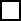   Расторжение родителем брака  Изменение ФИОСредства прошу направить:К заявлению прилагаю следующие документы:Об ответственности за достоверность представленных сведений предупрежден (на). Даю согласие на получение, обработку и передачу моих персональных данных в соответствии с Федеральными законами от 27.07.2006 года № 149-ФЗ «Об информации, информационных технологиях и о защите информации», от 27.07.2006 № 152-ФЗ «О персональных данных».Дата                                                                                                          Подпись заявителя __________________	                                                                                                                                                            Приложение № 6                                                                              к Административному регламенту                                                                                                предоставления муниципальной                                                                              услуги «Выплата компенсации части                                                                                 родительской платы за присмотр и уход за                                                                               детьми в муниципальных образовательных                                                                                организациях, находящихся на территории                                                                                Шкотовского муниципального района»Состав, последовательность и сроки выполнения административных процедур (действий) при предоставлении муниципальной услуги (3)(3) Заполнение состава, последовательности и сроки выполнения административных процедур (действий) при предоставлении муниципальной услуги осуществляется в соответствии с действующими Административными регламентами(4) Не включается в общий срок предоставления муниципальной услуги(5) Не включается в общий срок предоставления муниципальной услуги(6) Не включается в общий срок предоставления муниципальной услуги=== Подписано Простой Электронной Подписью === Дата: 02.21.2023 04:30:11 === Уникальный код: 304061-10160 === ФИО: Шкотовский муниципальный район === Должность: Методист ===№ п/пНаименование учрежденияАдресРежим работыТелефон 1Муниципальное бюджетное дошкольное образовательное учреждение детский сад № 1 "Радуга" общеразвивающего вида пгт Шкотово Шкотовского муниципального района Приморского края692815, Приморский край, Шкотовский район, пгт Шкотово, ул.Зальпе 10, 20.с 8.00 до 17.008 (42335)312422Муниципальное бюджетное дошкольное образовательное учреждение детский сад № 4 общеразвивающего вида пос. Новонежино Шкотовского муниципального района Приморского края692840, Приморский край, Шкотовский район пос. Новонежино, ул. Авиаторов, 9.с 8.00 до 17.008 (42335)335283Муниципальное бюджетное дошкольное образовательное учреждение «Детский сад № 7 «Ягодка» пгт Смоляниново Шкотовского муниципального района Приморского края692828 Приморский край, Шкотовский район, пгт. Смоляниново, Школьный переулок, 20с 8.00 до 17.008 (42335)421804Муниципальное бюджетное дошкольное образовательное учреждение детский сад № 8 общеразвивающего вида пгт Смоляниново Шкотовского муниципального района Приморского края692830, Приморский край, Шкотовский район, пгт Смоляниново, ул.Нагорная, 12-в.с 8.00 до 17.00891471094615Муниципальное бюджетное дошкольное образовательное учреждение «Детский сад № 26 «Солнышко» с. Романовка Шкотовского муниципального района Приморского края692821 Приморский край, Шкотовский район, с. Романовка, ул. Гвардейская, 5с 8.00 до 17.008(42335)359156Муниципальное бюджетное дошкольное образовательное учреждение «Детский сад № 37 «Дюймовочка» с. Многоудобное Шкотовского муниципального района Приморского края692841 Приморский край, Шкотовский район, с. Многоудобное, ул. Зальпе,45с 8.00 до 17.008(42335) 351127Муниципальное бюджетное дошкольное образовательное учреждение «Детский сад № 40 «Маячок» пос. Подъяпольское Шкотовского муниципального района Приморского края692828 Приморский край, Шкотовский район, пос. Подъяпольское ул. Национальная, 1.с 8.00 до 17.008(42335) 363998Муниципальное бюджетное дошкольное образовательное учреждение «Детский сад № 4 «Рябинушка» пос. ШтыковоШкотовского муниципального района Приморского края692841 Приморский край, Шкотовский район, пос. Штыково, ул. Гидроузла, 16.с 8.00 до 17.008(42335) 346549Муниципальное бюджетное образовательное учреждение «Средняя общеобразовательная школа №28 с. Анисимовка» Шкотовского муниципального района Приморского края692847 Приморский край, Шкотовский район, с. Анисимовка, ул. Смольная, 2а.с 8.00 до 17.008(42335) 3371510Муниципальное бюджетное образовательное учреждение «Средняя общеобразовательная школа №29 с. Центральное» Шкотовского муниципального района Приморского края692844 Приморский край, Шкотовский район, с. Центральное, ул. Чапаева, 19.с 8.00 до 17.008(42335) 356222. Муниципальное казенное учреждение «Управление образованием» Шкотовского муниципального района2. Муниципальное казенное учреждение «Управление образованием» Шкотовского муниципального района(наименование органа, предоставляющего муниципальную услугу)12.1. Место нахождения органа, участвующего в предоставлении муниципальной услуги:Г. Большой Камень, ул. Аллея труда, 1512.2. График работы органа, участвующего в предоставлении муниципальной услуги: Понедельник:  8.00-12.00  13.00-17.158.00-12.00, 13.00-17.15Вторник: 8.00-12.00  13.00-17.158.00-12.00, 13.00-17.15Среда: 8.00-12.00  13.00-17.158.00-12.00, 13.00-17.15Четверг: 8.00-12.00  13.00-17.15 8.00-12.00, 13.00-17.15Пятница: 8.00-12.00  13.00-16.008.00-12.00, 13.00-16.00Суббота: выходнойвыходнойВоскресенье: выходнойвыходной 112.3. График приема заявителей:Понедельник:    8.00-12.00, 13.00-17.15Вторник:            8.00-12.00, 13.00-17.15Среда:                8.00-12.00, 13.00-17.15  Четверг:             8.00-12.00, 13.00-17.15Пятница:           8.00-12.00, 13.00-16.00Суббота:            выходнойВоскресенье:     выходной2.4. Контактный телефон органа, участвующего в предоставлении муниципальной услуги:5-37-5612.5. Официальный сайт органа, участвующего в предоставлении муниципальной услуги, расположенного в информационно-телекоммуникационной сети Интернет по адресу:   шкотово-обр.рф12.6. Адрес электронной почты органа, участвующего в предоставлении муниципальной услуги:    uo_shkot@mail.ru3. Многофункциональные центры предоставления государственных и муниципальных услуг,  Приморского края (далее – МФЦ)3. Многофункциональные центры предоставления государственных и муниципальных услуг,  Приморского края (далее – МФЦ)3. Многофункциональные центры предоставления государственных и муниципальных услуг,  Приморского края (далее – МФЦ)3. Многофункциональные центры предоставления государственных и муниципальных услуг,  Приморского края (далее – МФЦ)3. Многофункциональные центры предоставления государственных и муниципальных услуг,  Приморского края (далее – МФЦ)23.1. Перечень МФЦ, расположенных на территории Приморского края,  места их нахождения и графики работы размещены на официальном Портале сети МФЦ Приморского края, расположенном в информационно-телекоммуникационной сети Интернет по адресу:3.1. Перечень МФЦ, расположенных на территории Приморского края,  места их нахождения и графики работы размещены на официальном Портале сети МФЦ Приморского края, расположенном в информационно-телекоммуникационной сети Интернет по адресу:3.1. Перечень МФЦ, расположенных на территории Приморского края,  места их нахождения и графики работы размещены на официальном Портале сети МФЦ Приморского края, расположенном в информационно-телекоммуникационной сети Интернет по адресу:www.mfc-25.ruwww.mfc-25.ruwww.mfc-25.ru2223.2. Телефон горячей линии сети МФЦ, расположенных на территории Приморского края:3.2. Телефон горячей линии сети МФЦ, расположенных на территории Приморского края:3.2. Телефон горячей линии сети МФЦ, расположенных на территории Приморского края:8(423)222-11118(423)222-11118(423)222-1111 3.3. Сервис для электронного обращения: 3.3. Сервис для электронного обращения: 3.3. Сервис для электронного обращения:https://mfc-25.ru/otpravit-pismohttps://mfc-25.ru/otpravit-pismohttps://mfc-25.ru/otpravit-pismoНаименование документа, удостоверяющего личностьДата выдачиСерия и номер документаКод подразделенияКем выданГражданствоНаименование
документа,удостоверяющего
личностьДата выдачиСерия и номер
документаКод
подразделенияКем выданГражданствоФамилия Дата рожденияИмя ПолОтчество Документ, подтверждающий регистрацию в системе индивидуального (персонифицированного)      учетаДокумент, подтверждающий регистрацию в системе индивидуального (персонифицированного)      учетаРеквизиты актовой записи о рождении ребёнкаНомер актовой
записи о
рождении
ребёнкаДатаМесто
государственной
регистрацииРеквизиты документа, подтверждающего установление опеки (попечительства) над ребенкомРеквизиты документа, подтверждающего установление опеки (попечительства) над ребенкомРеквизиты документа, подтверждающего установление опеки (попечительства) над ребенкомРеквизиты документа, подтверждающего установление опеки (попечительства) над ребенкомНомер ДатаОрган, выдавший
документРеквизиты актовой записи об установлении отцовстваРеквизиты актовой записи об установлении отцовстваРеквизиты актовой записи об установлении отцовстваРеквизиты актовой записи об установлении отцовстваНомер актовой
записиДатаМесто государственной регистрацииМесто государственной регистрацииРеквизиты актовой записи о заключении бракаРеквизиты актовой записи о заключении бракаРеквизиты актовой записи о заключении бракаРеквизиты актовой записи о заключении бракаНомер актовой
записиДатаМесто государственной регистрацииМесто государственной регистрацииРеквизиты актовой записи о расторжении бракаРеквизиты актовой записи о расторжении бракаРеквизиты актовой записи о расторжении бракаРеквизиты актовой записи о расторжении бракаНомер актовой
записиДатаМесто государственной регистрацииМесто государственной регистрацииРеквизиты актовой записи о перемени имени □ У родителя □ У ребенкаРеквизиты актовой записи о перемени имени □ У родителя □ У ребенкаРеквизиты актовой записи о перемени имени □ У родителя □ У ребенкаРеквизиты актовой записи о перемени имени □ У родителя □ У ребенкаНомер актовой
записиМесто государственной регистрацииМесто государственной регистрацииРеквизитыРеквизитыПочта Адрес
получателя_________________________________________
___________________________________________________
Номер почтового отделения
(индекс)___________________________________________Банк БИК или наименование банка
___________________________________________________Корреспондентский счет_____________________________________
Номер счета заявителя_______________________________________Корреспондентский счет_____________________________________
Номер счета заявителя_______________________________________№ п/п Наименование документов1Основание для начала администра-тивной процедурыСодержание административных действийСрок выполнения административных действийДолжностное лицо, ответственное за выполнение административного действияМесто выполнения административного действия/используемая информационная системаКритерии принятия решенияРезультат административного действия, способ фиксации12345671. Проверка документов и регистрация заявления1. Проверка документов и регистрация заявления1. Проверка документов и регистрация заявления1. Проверка документов и регистрация заявления1. Проверка документов и регистрация заявления1. Проверка документов и регистрация заявления1. Проверка документов и регистрация заявленияПоступление заявления и документов для предоставления муниципальной услуги в МБДОУПрием и проверка комплектности документов на наличие/отсутствие оснований для отказа в приеме документов, предусмотренных пунктом 2.11 Административного регламентаДо 1 рабочего дня (4)Ответственное лицо МБДОУМБДОУ/ГИСРегистрация заявления и документов в соответствующей ГИС (присвоен номер и датирование).1234567В случае выявления оснований для отказа в приеме документов, направление заявителю в электронной форме в личный кабинет на ЕПГУ уведомления о недостаточности представленных документов, с указанием на соответствующий документ, предусмотренный пунктом 2.7 Административного регламента либо о выявленных нарушениях. Данные недостатки могут быть исправлены заявителем в течение 1 рабочего дня со дня поступления соответствующего уведомления заявителю.В случае непредставления в течение указанного срока необходимых документов (сведений из документов), не исправления выявленных нарушений, формирование и направление заявителю в электронной форме в личный кабинет на ЕПГУ уведомления об отказе в приеме документов, необходимых для предоставления муниципальной услуги, с указанием причин отказаВ случае отсутствия оснований для отказа в приеме документов, предусмотренных пунктом 2.11 Административного регламента, регистрация заявления в электронной базе данных по учету документовПроверка заявления и документов, представленных для получения муниципальной услугиНаправленное заявителю уведомление о приеме и регистрации заявления к рассмотрению либо отказ в приеме заявления к рассмотрению с указанием причинНаправление заявителю электронного сообщения о приеме заявления к рассмотрению либо отказа в приеме заявления к рассмотрению с обоснованием отказаНаличие/отсутствие оснований для отказа в предоставлении Услуги, предусмотренных пунктом 2.11 Административного регламентаНаправленное заявителю уведомление о приеме и регистрации заявления к рассмотрению либо отказ в приеме заявления к рассмотрению с указанием причин2. Получение сведений посредством СМЭВ2. Получение сведений посредством СМЭВ2. Получение сведений посредством СМЭВ2. Получение сведений посредством СМЭВ2. Получение сведений посредством СМЭВ2. Получение сведений посредством СМЭВ2. Получение сведений посредством СМЭВПакет зарегистрированных документов, поступивших должностному лицу, ответственному за предоставление муниципальной услугиАвтоматическое формирование запросов и направление межведомственных запросов в органы и организации, указанные в пункте 2.2- 2.3 Административного регламентаДо 5 рабочих днейОтветственное лицо МБДОУМБДОУ/ГИС/СМЭВНаличие документов, необходимых для предоставления муниципальной услуги, находящихся в распоряжении государственных органов (организаций)Направление межведомственного запроса в органы (организации), предоставляющие документы (сведения), предусмотренные пунктом 2.9 Административного регламента, в том числе с использованием СМЭВПолучение ответов на межведомственные запросы, формирование полного комплекта документовПолучение документов (сведений), необходимых для предоставления муниципальной услуги3. Рассмотрение документов и сведений3. Рассмотрение документов и сведений3. Рассмотрение документов и сведений3. Рассмотрение документов и сведений3. Рассмотрение документов и сведений3. Рассмотрение документов и сведений3. Рассмотрение документов и сведенийПакет зарегистрированных документов, поступивших должностному лицу, ответственному за предоставление муниципальной услугиПроведение соответствия документов и сведений требованиям нормативных правовых актов предоставления муниципальной услугиДо 1 рабочего дняОтветственное лицо МБДОУМБДОУ/ГИСНаличие/отсутствие оснований для предоставления муниципальной услугиПроект результата предоставления муниципальной услуги4. Принятие решения4. Принятие решения4. Принятие решения4. Принятие решения4. Принятие решения4. Принятие решения4. Принятие решенияПроект результата предоставления муниципальной услуги по форме согласно приложениям №2, 3, 3.1 к Административному регламентуПринятие решения о предоставления муниципальной услуги или об отказе в предоставлении услуги. Формирование решения о предоставлении муниципальной услуги или об отказе в предоставлении муниципальной услугиДо 1 часаОтветственное лицо МБДОУМБДОУ/ГИСРезультат предоставления муниципальной услуги по форме, приведенной в приложении №2 к Административному регламенту, подписанный усиленной квалифицированной подписью руководителем МБДОУ или иного уполномоченного им лица. Решение об отказе в предоставлении муниципальной услуги, приведенное в Приложении № 3 к Административному регламенту, подписанный усиленной квалифицированной подписью руководителем МБДОУ или иного уполномоченного им лица.	5. Выдача результата	5. Выдача результата	5. Выдача результата	5. Выдача результата	5. Выдача результата	5. Выдача результата	5. Выдача результатаФормирование и регистрация результата муниципальной услуги, указанного в пункте 2.4 Административного регламента, в форме электронного документа в ГИСРегистрация результата предоставления муниципальной услугиПосле окончания процедуры принятия решения (5)Ответственное лицо МБДОУМБДОУ/ГИСВнесение сведений о конечном результате предоставления муниципальной услугиНаправление в многофункциональный центр результата муниципальной услуги, указанного в пункте 2.4 Административного регламента, в форме электронного документа, подписанного усиленной квалифицированной электронной подписью уполномоченного должностного лица МДОБУВ сроки, установленные соглашением о взаимодействии между МБДОУ и МФЦДолжностное лицо МБДОУ, ответственное за предоставление муниципальной услугиМБДОУ/ГИС/МФЦУказание заявителем в Заявлении способа выдачи результата муниципальной услуги в МФЦ, а также подача Запроса через МФЦВыдача результата муниципальной услуги заявителю в форме бумажного документа, подтверждающего содержание электронного документа, заверенного печатью МФЦ; Внесение сведений в ГИС о выдаче результата муниципальной услугиНаправление заявителю результата предоставления муниципальной услуги в личный кабинет на ЕПГУВ день регистрации результата предоставления муниципальной услугиДолжностное лицо МБДОУ, ответственное за предоставление муниципальной услугиГИСРезультат муниципальной услуги, направленный заявителю в личный кабинет на ЕПГУ/РПГУ; Внесение сведений в ГИС о выдаче результата муниципальной услуги6. Внесение результата муниципальной услуги в реестр решений6. Внесение результата муниципальной услуги в реестр решений6. Внесение результата муниципальной услуги в реестр решений6. Внесение результата муниципальной услуги в реестр решений6. Внесение результата муниципальной услуги в реестр решений6. Внесение результата муниципальной услуги в реестр решений6. Внесение результата муниципальной услуги в реестр решенийФормирование и регистрация результата муниципальной услуги, указанного в пункте 2.4 Административного регламента, в форме электронного документа в ГИСВнесение сведений о результате предоставления муниципальной услуги, указанном в пункте 2.4 Административного регламента,в реестр решений1 рабочий день (6)Должностное лицо МБДОУ, ответственное за предоставление муниципальной услугиГИСРезультат муниципальной услуги, выданный заявителю, фиксируется в ГИС, личном кабинете ЕПГУ/РПГУ